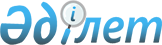 О внесении изменений в решение Шиелийского районного маслихата от 27 декабря 2017 года №19/10 "О бюджете Иркульского сельского округа на 2018-2020 годы"
					
			С истёкшим сроком
			
			
		
					Решение Шиелийского районного маслихата Кызылординской области от 4 октября 2018 года № 29/7. Зарегистрировано Департаментом юстиции Кызылординской области 23 октября 2018 года № 6469. Прекращено действие в связи с истечением срока
      В соответствии со статьей 9-1 кодекса Республики Казахстан от 4 декабря 2008 года "Бюджетный кодекс Республики Казахстан" и подпунктом 1) пункта 1 статьи 6 Закона Республики Казахстан от 23 января 2001 года "О местном государственном управлении и самоуправлении в Республике Казахстан" Шиелийский районный маслихат РЕШИЛ:
      1. Внести в решение Шиелийского районного маслихата от 27 декабря 2017 года № 19/10 "О бюджете Иркульского сельского округа на 2018-2020 годы" (зарегистрировано в Реестре государственной регистрации нормативных правовых актов за номером 6142, опубликовано в эталонном контрольном банке нормативных правовых актов Республики Казахстан от 26 января 2018 года) следующие изменения:
      пункт 1 изложить в новой редакции:
      1. Утвердить бюджет Иркульского сельского округа на 2018-2020 годы согласно приложению 1, в том числе на 2018 год в следующих объемах:
      1) доходы - 92 223 тысяч тенге, в том числе:
       по налоговым поступлениям - 1 415 тысяч тенге;
       по неналоговым поступлениям - 120 тысяч тенге;
       по поступлениям от продажи основного капитала - 0;
       по поступлениям трансфертов - 90 688 тысяч тенге;
       2) затраты - 92 223 тысяч тенге;
      3) чистое бюджетное кредитование - 0;
      бюджетные кредиты - 0;
      погашение бюджетных кредитов - 0;
      4) сальдо по операциям с финансовыми активами - 0;
      приобретение финансовых активов - 0;
      поступления от продажи финансовых активов государства - 0;
      5) дефицит бюджета (профицит) - 0;
      6) финансирование дефицита бюджета (использование профицита) - 0;
      поступление займов - 0;
      погашение займов - 0;
      используемые остатки бюджетных средств - 0;
      приложение 1 к указанному решению изложить в новой редакции согласно приложению к настоящему решению.
      2. Настоящее решение вводится в действие с 1 января 2018 года и подлежит официальному опубликованию. Бюджет сельского округа Иркуль на 2018 год
					© 2012. РГП на ПХВ «Институт законодательства и правовой информации Республики Казахстан» Министерства юстиции Республики Казахстан
				
      Председатель сессии Шиелийского
районного маслихата

К. Шаукебаев

      Секретарь Шиелийского районного
маслихата

Б. Сыздык
Приложение к решению Шиелийского районного маслихата от "4" октября 2018 года № 29/7Приложение 1 к решению Шиелийского районного маслихата от "27" декабря 2017 года №19/10
Категория
Категория
Категория
Категория
Категория
Сумма, тысяч тенге
Класс
Класс
Класс
Класс
Сумма, тысяч тенге
Подкласс
Подкласс
Подкласс
Сумма, тысяч тенге
Специфика
Специфика
Сумма, тысяч тенге
Наименование
Наименование
Сумма, тысяч тенге
1.Доходы
1.Доходы
92223
1
Налоговые поступления
Налоговые поступления
1415
01
Подоходный налог
Подоходный налог
17
2
Индивидуальный подоходный налог
Индивидуальный подоходный налог
17
04
Hалоги на собственность
Hалоги на собственность
1388
1
Hалоги на имущество
Hалоги на имущество
43
3
Земельный налог
Земельный налог
177
4
Hалог на транспортные средства
Hалог на транспортные средства
1168
05
Внутренние налоги на товары, работы и услуги
Внутренние налоги на товары, работы и услуги
10
1
Сборы за ведение предпринимательской и профессиональной деятельности
Сборы за ведение предпринимательской и профессиональной деятельности
10
2
Неналоговые поступления
Неналоговые поступления
120
01
Доходы от государственной собственности
Доходы от государственной собственности
10
5
Доходы от аренды имущества, находящегося в государственной собственности
Доходы от аренды имущества, находящегося в государственной собственности
10
04
Штрафы, пени, санкции, взыскания, налагаемые государственными учреждениями, финансируемыми из государственного бюджета, а также содержащимися и финансируемыми из бюджета (сметы расходов) Национального Банка Республики Казахстан
Штрафы, пени, санкции, взыскания, налагаемые государственными учреждениями, финансируемыми из государственного бюджета, а также содержащимися и финансируемыми из бюджета (сметы расходов) Национального Банка Республики Казахстан
60
1
Штрафы, пени, санкции, взыскания, налагаемые государственными учреждениями, финансируемыми из государственного бюджета, а также содержащимися и финансируемыми из бюджета (сметы расходов) Национального Банка Республики Казахстан, за исключением поступлений от организаций нефтяного сектора
Штрафы, пени, санкции, взыскания, налагаемые государственными учреждениями, финансируемыми из государственного бюджета, а также содержащимися и финансируемыми из бюджета (сметы расходов) Национального Банка Республики Казахстан, за исключением поступлений от организаций нефтяного сектора
60
06
Прочие неналоговые поступления
Прочие неналоговые поступления
50
Прочие неналоговые поступления
Прочие неналоговые поступления
50
3
Поступления от продажи основного капитала
Поступления от продажи основного капитала
0
4
Поступления трансфертов 
Поступления трансфертов 
90688
02
Трансферты из вышестоящих органов государственного управления
Трансферты из вышестоящих органов государственного управления
90688
3
Трансферты из районного (города областного значения) бюджета
Трансферты из районного (города областного значения) бюджета
90688
Функциональная группа 
Функциональная группа 
Функциональная группа 
Функциональная группа 
Функциональная группа 
Сумма, тысяч тенге
Функциональная подгруппа
Функциональная подгруппа
Функциональная подгруппа
Функциональная подгруппа
Сумма, тысяч тенге
Администратор бюджетных программ
Администратор бюджетных программ
Администратор бюджетных программ
Сумма, тысяч тенге
Программа
Программа
Сумма, тысяч тенге
Наименование
Сумма, тысяч тенге
2.Затраты
92223
01
Государственные услуги общего характера
18955
1
Представительные, исполнительные и другие органы, выполняющие общие функции государственного управления
18955
124
Аппарат акима города районного значения, села, поселка, сельского округа
18955
001
Услуги по обеспечению деятельности акима города районного значения, села, поселка, сельского округа
17455
032
Капитальные расходы подведомственных государственных учреждений и организаций
1500
04
Образование
44856
1
Дошкольное воспитание и обучение
44856
124
Аппарат акима города районного значения, села, поселка, сельского округа
44856
004
Дошкольное воспитание и обучение и организация медицинского обслуживания в организациях дошкольного воспитания и обучения
44856
06
Социальная помощь и социальное обеспечение
1540
2
Социальная помощь
1540
124
Аппарат акима города районного значения, села, поселка, сельского округа
1540
003
Оказание социальной помощи нуждающимся гражданам на дому
1540
07
Жилищно-коммунальное хозяйство
8800
3
Благоустройство населенных пунктов
8800
124
Аппарат акима города районного значения, села, поселка, сельского округа
8800
008
Освещение улиц в населенных пунктах
1136
011
Благоустройство и озеленение населенных пунктов
7664
08
Культура, спорт, туризм и информационное пространство
16066
1
Культура, спорт, туризм и информационное пространство
16066
124
Аппарат акима города районного значения, села, поселка, сельского округа
16066
006
Поддержка культурно-досуговой работы на местном уровне
16066
12
Транспорт и коммуникации
100
1
Автомобильный транспорт
100
124
Аппарат акима города районного значения, села, поселка, сельского округа
100
045
Капитальный и средний ремонт автомобильных дорог в городах районного значения, селах, поселках, сельских округах
100
13
Прочие
1906
9
Прочие
1906
124
Аппарат акима города районного значения, села, поселка, сельского округа
1906
040
Реализация мероприятий для решения вопросов обустройства населенных пунктов в реализацию мер по содействию экономическому развитию регионов в рамках Программы развития регионов до 2020 года
1906
3.Чистое бюджетное кредитование
0
4. Сальдо по операциям с финансовыми активами
0
5. Дефицит (профицит) бюджета
0
6. Финансирование дефицита (использование профицита) бюджета
0
7
Поступление займов
0
16
Погашение займов
0
8
Используемые остатки бюджетных средств
0
1
Остатки бюджетных средств
0
1
Свободные остатки бюджетных средств
0